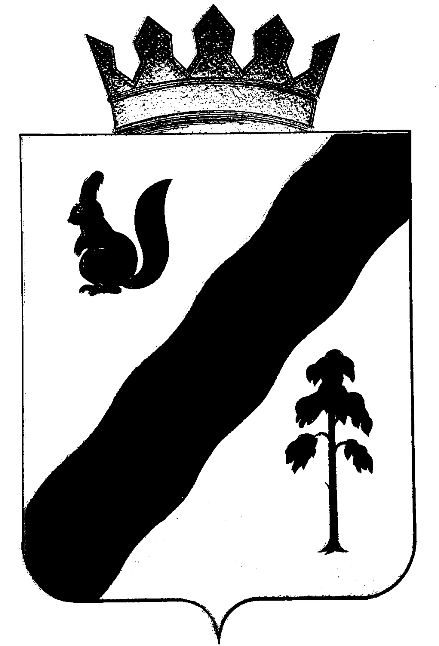 ПОСТАНОВЛЕНИЕАДМИНИСТРАЦИиГАЙНСКОГО МУНИЦИПАЛЬНОГО ОКРУГАПЕРМСКОГО КРАЯ	В связи с приведением муниципальных правовых актов в соответствие с действующим законодательством,Администрация Гайнского муниципального округа ПОСТАНОВЛЯЕТ:Внести в постановление администрации Гайнского муниципального района от 09.12.2019  №655-245-01-08 «Об утверждении муниципальной программы «Муниципальные дороги Гайнского муниципального округа» следующие изменения:   1.1. В паспорте программы п. 6.1. изложить в следующей редакции: Общая   сумма  бюджетных средств, необходимых для реализации программных мероприятий, составляет 195 302 733,67 руб. (на 2020- 2022г.г.)Из них по годам: 2020г. 70 945 705,59 руб. из них: местный бюджет- 26 659 412,41руб.краевой бюджет- 44 286 293,18 руб.2021г.- 61 847 514,04руб. из них:местный бюджет-25 258 414,04 руб. краевой бюджет- 36 589 100,00 руб.2022г.- 62 509 514,04 руб. из них:местный бюджет-25 920 414,04 руб.краевой бюджет-36 589 100,00 руб.1.2. В приложении №1 таблицу 1.1. Основные мероприятия « Ремонт муниципальных автомобильных дорог и искусственных сооружений на них за счет средств бюджета Гайнского муниципального округа»   изложить в следующей редакции:1.1. Основные мероприятия «Ремонт муниципальных автомобильных дорог и искусственных сооружений на них за счет средств бюджета Гайнского муниципального округа».1.3. В приложении №1 таблицу 1.2. Основные мероприятия «Ремонт автомобильных дорог местного значения с софинансированием из Дорожного фонда Пермского края» изложить в следующей редакции:1.2. Основные мероприятия «Ремонт автомобильных дорог местного значения с софинансированием из Дорожного фонда Пермского края»1.4.  В приложении №1 таблицу 1.3. Основные мероприятия «Ремонт автомобильных дорог местного значения в границах населенных пунктов с софинансированием из Дорожного фонда Пермского края» изложить в следующей редакции:	1.3. Основные мероприятия «Ремонт автомобильных дорог местного значения в границах населенных пунктов с софинансированием из Дорожного фонда Пермского края».Итого сумма  средств с софинансированием из Дорожного фонда Пермского края за 3 года составляет- 130 516 103,70руб.из них: 	местный бюджет –13 051 610,52краевой бюджет –117 464 493,18 1.5. В приложении №1 таблицу 1.4. Основные мероприятия « Содержание муниципальных автомобильных дорог» изложить в следующей редакции:     1.4. Основные мероприятия « Содержание муниципальных автомобильных дорог», (рублей).1.6. В приложении №1 таблицу 1.5. Основные мероприятия «Содержание автомобильных дорог местного значения в границах  населенных пунктов» изложить в следующей редакции:1.5. Основные мероприятия «Содержание автомобильных дорог местного значения в границах  населенных пунктов» 2. Настоящее постановление вступает в силу со дня подписания и подлежит размещению на официальном сайте администрации Гайнского муниципального округа.Глава муниципального округа― глава  администрации Гайнского муниципального округа                                              Е.Г. Шалгинских13.05.2020№299№ п/пНаименование муниципальной автомобильной дороги2020 г.2021г.2022гВсего, руб.1.Лабораторные исследования асфальтобетона (Ремонт ул. Коммунистическая в 2020г.)80 000,002.Разработка Комплексной схемы организации дорожного движения КСОДД (обязательное условие получения краевых средств в 2021)150 000,003.Разработка Комплексной программы развития транспортной инфраструктуры КПРТИ (обязательное условие получения краевых средств в 2021)150 000,004.Услуги по строительному контролю при ремонте автомобильной дороги от д. № 55 по ул. Коммунистическая - до д. № 25 по ул. Дзержинского  в п. Гайны асфальта (2,14% от сметной стоимости по постановление ПРФ от 21 июня 2010 г. N 468)196 000,005.Нераспределенные средства местного бюджета2127332,24ИТОГО:Местный бюджет2703332,24 3427000,004089000,0010 219 332,24N п/пПеречень мероприятийСредства на реализацию мероприятий,   руб.Средства на реализацию мероприятий,   руб.Средства на реализацию мероприятий,   руб.Средства на реализацию мероприятий,   руб.Средства на реализацию мероприятий,   руб.Средства на реализацию мероприятий,   руб.Средства на реализацию мероприятий,   руб.Средства на реализацию мероприятий,   руб.Средства на реализацию мероприятий,   руб.N п/пПеречень мероприятий2020  год2020  год2020  год2021год2021год2021год2022 год2022 год2022 годN п/пПеречень мероприятийВсегоВ том числеВ том числеВсегоВ том числеВ том числеВсегоВ том числеВ том числеN п/пПеречень мероприятийВсегокраевой бюджетместный бюджетВсегокраевой бюджетместный бюджетВсегокраевой бюджетместный бюджет1.Ремонт автомобильной дороги "д. Иванчино-п. Чуртан"2 840 250,002 556 225,00284 025,002.Ремонт моста на км 33+500 на автомобильной дороге "д. Иванчино-п. Чуртан"2 080 929,001 872 836,10208 092,903.Ремонт автомобильной дороги "Усть-Весляна-Сейва"6 400 000,005 760 000,00640 000,004.Ремонт автомобильной дороги "д. Давыдово-п. Жемчужный"3 888 083,343 499 275,00 388 808,34 5.Ремонт автомобильной дороги  "д. Иванчино-п. Красный Яр"1 447 515,441 302 763,90144 751,546.Ремонт автомобильной дороги "подъезд к д. Имасы"1000 000,00900 000,00100 000,007.Ремонт автомобильной дороги "р. Кама-п. В-Старица-п. Луным-п. Лель"1 300 000,001170 000,00130 000,008.Ремонт  автомобильной дороги "подъезд к п. Оныл"650 000,00585 000,0065 000,009.Ремонт автомобильной дороги "подъезд к д. Тиуново"1 424 000,001 281 600,00142 400,0010.Ремонт моста р. Дозовка на автомобильной дороге "д. Давыдово-п. Жемчужный"1 500 000,001 350 000,00  150 000,0011.Ремонт автомобильной дороги от д. № 55 по ул. Коммунистическая - до д. № 25 по ул. Дзержинского  в п. Гайны9 201 226,808 281 104,12920 122,6812.Ремонт моста через р. Ручей на км 9+420 автомобильной дороги "п. Усть-Весляна-п. Сейва"2 262 054,002 035 848,60226 205,4013.Ремонт моста через р. Малая Сордва на км 4+560 автомобильной дороги "п. Усть-Весляна-п. Сейва"2437409,002 193 668,10243 740,9014.Ремонт моста через р. Большая Сордва на км 5+190 автомобильной дороги "п. Усть-Весляна-п. Сейва"2801551,002 521 395,90280 155,1015.Ремонт моста через р. Пугва на км 16+700 автомобильной дороги "п. Усть-Весляна-п. Сейва"3883266,003 494 939,40388 326,6016.Ремонт моста на км 1+600 автомобильной дороги "ур. Лугдын-Кебраты"651 975,62586 778,0665 197,56Всего:Всего:43768260,2039391434,184376826,0235 215 823,3031 694 241,003 521 582,3035 215 823,3031 694 241,003 521 582,30N п/пПеречень мероприятийСредства на реализацию мероприятий, руб.Средства на реализацию мероприятий, руб.Средства на реализацию мероприятий, руб.Средства на реализацию мероприятий, руб.Средства на реализацию мероприятий, руб.Средства на реализацию мероприятий, руб.Средства на реализацию мероприятий, руб.Средства на реализацию мероприятий, руб.Средства на реализацию мероприятий, руб.N п/пПеречень мероприятий2020 год2020 год2020 год2021 год2021 год2021 год2022 год2022 год2022 годN п/пПеречень мероприятийВсегоВ том числеВ том числеВсегоВ том числеВ том числеВсегоВ том числеВ том числеN п/пПеречень мероприятийВсегокраевой бюджетместный бюджет *Всегокраевой бюджетместный бюджет *Всегокраевой бюджетместный бюджет *1.Ремонт автомобильных дорогп. Гайны по ул. Новая, пер. Совхозный, пер. Камский; д. Данилово ул. Мира2 403 880,002 163 492,00240 388,002.Ремонт автомобильной дороги п. Луным по ул. Центральная 556 196,70500 577,0055 619,703.Ремонт автомобильных дорог д. Иванчино по ул. Колхозная протяженностью; п. Сергеевский: ул. Севетская (Проезд №2), пер. Безымянный556 658,90500 993,0055 665,904.Ремонт автомобильных дорог п.Кебраты по ул. Доманская, ул. Дзержинского; п. Жемчужный по ул. Пролетарская518 810,00466 929,0051 881,005.Ремонт автомобильной дороги п. Сейва по ул. Восточная342 487,80308 239,0034 248,806.Ремонт автомобильной дороги п. Серебрянка по ул. Гагарина, ул. Центральная424 648,90382 184,0042 464,907Ремонт автомобильных дорог п. Усть-Черная по ул. 9-я Пятилетка; п. Керос по ул. Дружба636 050,00572 445,0063 605,00Всего:Всего:5 438 732,304 894 859,00543 873,305 438 732,304 894 859,00543 873,305 438 732,304 894 859,00543 873,30№ п/пНаименование муниципальной автомобильной дороги2020 г.2021 г. 2022г.Всего, руб.1.Берег р. Кама – В. Старица – Луным - Лель598 666,86--598 666,862.Иванчино-Чуртан1 040 000,00--1 040 000,003.подъезд к д. Тиуново317 000,00--317 000,004.п. Усть – Весляна – п. Сейва (п.Усть-Весляна-Пугвин мыс)920 000,00--920 000,005.Ур.Лугдын-п.Кебраты(с 0+300+4+600),п.Кебраты-п.В-Будым,Подьезд к п.Шордын,1 300 000,00--1 300 000,006.Подьезд к Сосновая  30 000,00--30 000,007.Подъезд Оныл30 000,00--30 000,008.Давыдово-п.Жемчужный (летнее (май-октябрь) и зимнее(ноябрь-декабрь)602 910,00--602 910,009.Подъезд –п.Жемчужный (январь, февраль, март)200 000,00--200 000,0010.п.Гайны-п.Касимовка, подъезд Елёво, Подъезд Чажегово- Васькино1 290 000,00--1 290 000,0011.п.Усть-Черная-п.Керос1 420 000,00--1 420 000,0012.Иванчино-Красный Яр918 000,00--918 000,0013.Подьезд к д Имассы336 000,00--336 000,0014.Строительство и содержание переправ:Ур.ЛугдынР-н п.Касимовка   299 960,00299 960,00--299 960,00 299 960,0015Давыдово-п.Жемчужный(зимнее содержание)16.01.202060 558,13--60 558,1316Давыдово-п.Жемчужный(зимнее содержание) 06.02.202011 797,20--11 797,2017Содержание а/д местного значения на территории п. Сергеевский, п. Имасы, п. Иванчино, п. Красный Яр. (Договор б/н от 15.12.2019г до 31.12.2019г)47 900,00--47 900,0018Содержание а/д местного значения на территории п. Гайны (Договор б/н от 01.12.2019)90 420,00--90 420,0019Содержание а/д местного значения п. Чуртан (договор б/н от 01.11.2019)40 000,00--40 000,0020Содержание а/д местного значения п. Пугвин Мыс (договор б/н от 01.11.2019)20 000,00--20 000,0021Содержание а/д местного значения на территории п. Сейва (договор б/н от 01.12.2019)40 000,00--40 000,0022выполнение работ по расчистке от снега автомобильной дороги  «п. Сосновая-п. Сейва»574 790,00574 790,0023Нераспределенные средства будущих периодов1811460,22-Итогоместный бюджет12 299 422,4111 030 000,00 11 030 000,0034 359 422,41№ п/пНаименование муниципального образования2020 г.2021 г.2022 г.Всего, руб1п. Гайны1 509 744,00--1 509 744,002д. Данилово183 429,39--183 429,393п. Харино232 858,98--232 858,984п. Усть-Весляна176 180,35--176 180,355п. Сосновая160 024,02--160 024,026п. Шумино172 510,96--172 510,967п. Усть-Чукурья169 179,28--169 179,288д. Тыла84 466,62--84 466,629д. Васькино96 884,28--96 884,2810д. Чажегово91 925,34--91 925,3411д. Елево91 306,32--91 306,3212д. Тиуново84 642,90--84 642,9013д. Базуево85 838,84--85 838,8414д. Шипицыно86 900,54--86 900,5415д. Анкудиново84 466,62--84 466,6216п. Кебраты330 000,00--330 000,0017п. Верхний Будым221 000,00--221 000,0018п. Шордын  99 000,00--99 000,0019п. Жемчужны170 000,00--170 000,0020п.Сейва, п. Пугвин Мыс360 000,00--360 000,0021п. Чуртан120 000,00120 000,0022п. Верхняя Старица184 000,00--184 000,0023п. Касимовка116 000,00--116 000,0024п. Лель53 000,00--53 000,0025п. Луным47 000,00--47 000,0026п. Серебрянка255 000,00--255 000,0027п. Оныл124 100,00--124 100,0028п. Иванчино123 300,00--123 300,0029п. Сергеевсий239 200,00--239 200,0030п. Имасы63 700,00--63 700,0031п. Красный Яр70 300,00--70 300,0032п. Усть-Черная425 000,00--425 000,0033п. Керос425 000,00425 000,0034Нераспределенные средства будущих периодов-6 735 958,446 735 958,44-ИтогоМестный бюджет6 735 958,446 735 958,446 735 958,4420 207 875,32